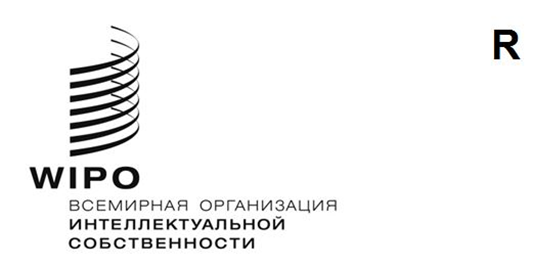 PCT/WG/15/4оригинал: английскийдата: 10 августа 2022 г.Рабочая группа по Договору о патентной кооперации (РСТ)Пятнадцатая сессияЖенева, 3–7 октября 2022 г.ПЛАТФОРМА ДЛЯ РАЗМЕЩЕНИЯ РЕСУРСОВ ДЛЯ ВИРТУАЛЬНОГО ОБУЧЕНИЯДокумент подготовлен Международным бюроРЕЗЮМЕВ настоящем документе изложено предложение о создании независимой платформы для размещения ресурсов, используемых для виртуального обучения.ВВЕДЕНИЕРабочая группа по РСТ на своей четырнадцатой сессии обсудила анализ результатов обследования, посвященного использованию ресурсов для виртуального обучения при подготовке специалистов по проведению патентной экспертизы по существу (см. документ PCT/WG/14/15 и циркулярные письма C. PCT 1588 и 1620).Анализ полученных комментариев, касающихся полезности виртуального обучения, показывает, что многие ведомства считают систематическое использование средств виртуального обучения весьма эффективным компонентом подготовки как начинающих, так и более опытных экспертов.  Различные ведомства занимаются разработкой электронных ресурсов в рамках усилий по совершенствованию инфраструктуры профессиональной подготовки для организации обучения.  В поддержку этой точки зрения выдвигаются такие аргументы, как полезность использования одних и тех же материалов для всех обучающихся, возможность учиться по индивидуальному графику, постоянное повышение качества обучающих мероприятий благодаря обратной связи, а также возможность стандартного оценивания результатов виртуального обучения.Из полученных комментариев, стало очевидным и то, что, например, небольшие и средние по размерам ведомства, располагающие меньшими или не располагающие возможностями в плане разработки и обслуживания собственных электронных ресурсов, высоко ценят помощь в подготовке своих экспертов путем предоставления им доступа к внешним ресурсам для виртуального обучения.  Поэтому было бы очень полезно, если бы еще больше ведомств нашли возможности для предоставления другим ведомствам неограниченного доступа к своим обучающим ресурсам.  Как было отмечено в некоторых комментариях, такая мера могла бы обогатить практику межведомственного обмена передовым опытом в части, касающейся проведения экзаменов, а также методик и технических средств онлайн-обучения.В свете этого в пунктах 20 и 21 документа PCT/WG/14/15, воспроизведенных ниже, предлагается рассмотреть возможность создания независимой платформы для размещения на ней ресурсов, используемых для виртуального обучения.«20. ˂…> поскольку разработка средств виртуального обучения также требует значительных финансовых и людских ресурсов, некоторые ведомства, возможно, пожелают не помещать такие средства в открытый доступ, ограничившись лишь тем, чтобы предоставить доступ к ним экспертам из других патентных ведомств.  Для того, чтобы снизить административную нагрузку на такие ведомства, связанную с рассмотрением заявок и предоставлением доступа к обучающим ресурсам, можно было бы рассмотреть возможность создания независимой платформы в целях размещения на ней ресурсов для виртуального обучения, предоставив доступ к ней аккредитованным пользователям.21. В рамках такой платформы также можно было бы решать вопросы, связанные с переводом некоторых ресурсов на другие языки в целях обеспечения доступа к ним и пользования ими.  ˂…э>то позволило бы добиться предсказуемости в вопросе о доступности таких ресурсов, который имеет ключевое значение для систематического использования внешних ресурсов.  Для того, чтобы не допустить возникновения проблем, связанных со скоростью и надежностью подключения к интернету, некоторые ресурсы можно было бы сделать доступными для скачивания и интеграции в локальные системы управления учебными процессами.  В целом такая платформа, вне всякого сомнения, была бы полезна с точки зрения поощрения к использованию средств виртуального обучения тех ведомств, которые пока еще не рассматривали такую возможность».Рабочая группа на своей четырнадцатой сессии одобрила эту идею и предложила Международному бюро подготовить предложения о создании независимой платформы для размещения ресурсов, предназначенных для виртуального обучения (см. пункт 194 отчета о сессии, документ PCT/WG/14/19).СУЩЕСТВУЮЩАЯ ПОДБОРКА РЕСУРСОВ ДЛЯ ВИРТУАЛЬНОГО ОБУЧЕНИЯНа десятой сессии Рабочей группы Международное бюро представило подборку ресурсов для виртуального обучения, подходящих для подготовки специалистов по проведению патентной экспертизы по существу, которая обновляется не реже двух раз в год (последняя версия подборки содержится в документе PCT/WG/15/REFERENCE/E-LEARNING).  В настоящее время такая подборка представляет собой построенную по тематическому принципу таблицу в формате Excel, которая содержит ссылки на конкретные ресурсы для виртуального обучения, а также отдельный список организаций, предоставляющих доступ к ряду таких ресурсов.Из комментариев, полученных в контексте проводимого обследования и касающихся этой подборки, становится очевидным, какое ценное значение она имеет для пользователей благодаря своему всеобъемлющему характеру и полезности.  Некоторые страны в своих комментариях указали, что рассчитывают на эту подборку в долгосрочной перспективе, и подчеркнули важность ее сохранения и регулярного обновления.Международное бюро намерено продолжать регулярно обновлять эту подборку, причем не просто поправляя неработающие ссылки, но и добавляя актуальные, ранее не представленные в ней ресурсы по итогам информационно-аналитической работы.  В порядке содействия такой работе ведомствам предлагается сообщать Международному бюро о любых подготовленных ими новых ресурсах или материалах, найденных в процессе изучения и анализа других аналогичных ресурсов.Большая часть ресурсов, указанных в этой подборке, доступны бесплатно через интернет и в отдельных случаях требуют предварительной регистрации.  В отношении некоторых из них применяется условие контролируемого доступа, т.е. требуется плата за пользование ресурсом согласно двусторонним соглашениям между ведомствами.  Информация об условиях доступа приводится в графе F упомянутой выше таблицы.  Ресурсы, доступ к которым полностью свободен, отмечены зеленым цветом.  Красным цветом выделены те, использовать которые могут только аккредитованные пользователи.ПРЕОБРАЗОВАНИЕ СУЩЕСТВУЮЩЕЙ ПОДБОРКИ В ВЕБ-ПЛАТФОРМУ ДЛЯ ВИРТУАЛЬНОГО ОБУЧЕНИЯВместо того чтобы продолжать обновлять подборку в текущем виде, т.е. в виде таблицы Excel, целесообразно подумать о возможности преобразования этого документа в веб-платформу.  Самым простым вариантом было бы создание веб-страницы, на которой размещался бы тематически упорядоченный список всех ресурсов для виртуального обучения в текущем виде с соответствующими ссылками.  На этой странице можно было бы также создать раздел «Материалы для скачивания», в котором ведомства, готовые поделиться ресурсами для загрузки в локальные системы обучения ведомств-партнеров, могли бы размещать соответствующие материалы для скачивания.Более сложным вариантом было бы использование системы управления учебными процессами (LMS).  Аргументы в пользу практической ценности систем LMS для управления процессом обучения экспертов уже приводились в контексте обсуждения Рабочей группой предложения о развитии координации деятельности в области обучения патентных экспертов (см. документ PCT/WG/10/9).  Международное бюро изучило вопрос разработки и ценности такой системы, опираясь на соответствующее открытое программное обеспечение Moodle, и регулярно докладывало о ходе такой работы на каждой сессии Рабочей группы (последний отчет содержится в документе PCT/WG/14/13, информация также была представлена в ходе тематического параллельного мероприятия).Информация об использовании LMS для доступа к внешним электронным ресурсам, т.е. ресурсам, разработанным другими организациями, а не ведомством для обучения собственных экспертов, приводится в «учебном кабинете», доступном по адресу https://icblm.moodlecloud.com/course/view.php?id=24 (вход через кнопку ‘guest access’) и созданном с помощью упомянутого сайта LMS, разработанного Международным бюро.Как указано в «учебном кабинете», среди преимуществ использования LMS для управления доступом к средствам виртуального обучения можно назвать:наличие доступа к электронным ресурсам, созданным самыми разными разработчиками, в разнообразных форматах за счет:перекрестных ссылок на веб-материалы для виртуального обучения, принадлежащие другим организациям, т.е. внешние по отношению к LMS; и/илиинтеграции в систему LMS материалов или учебных модулей для виртуального обучения, подготовленных другими организациями, которые готовы поделиться таким контентом с широкой аудиторией;контроль доступа к ресурсам для виртуального обучения, пользоваться которыми могут только аккредитованные пользователи; например, если ведомство, разработавшее определенные материалы для виртуального обучения, не желает открывать доступ к ним для всех, а готово предоставить свои наработки только определенному кругу зарегистрированных пользователей или LMS;контроль использования внутренних и внешних по отношению к платформе ресурсов для виртуального обучения;возможность получения обратной связи от участников дистанционных учебных мероприятий и, соответственно, целенаправленного привлечения внимания к контенту, который был неоднократно рекомендован пользователями;возможность оценки успешного освоения материала пользователями с помощью экзаменационных мероприятий, которые могут быть разработаны отдельно или в качестве дополнения к существующему учебному ресурсу, подготовленному другой организацией и не предусматривающему контроль пройденного материала;возможность отслеживания прогресса освоения участниками учебной программы, например, в контексте учебных планов, включающих несколько ресурсов для виртуального обучения; помимо этого, такие учебные ресурсы могут быть сопряжены с теми или иными компетенциями, что позволило бы использовать данные ресурсы для управления учебными процессами на основе компетенций;подготовка отчетов о проделанной работе и т.д. для целей управления.Этот сценарий с использованием LMS позволил бы воплотить в жизнь намеченные функции платформы, упомянутой в пункте 5 выше.  В частности, рядом ресурсов могли бы пользоваться только аккредитованные пользователи, если того требует ведомство, готовое предоставить свои материалы для виртуального обучения более широкой аудитории, но не всем без исключения.  Система LMS, функционирующая как платформа для доступа к учебным ресурсам, могла бы находиться в зоне ответственности Международного бюро.  Ведомства, которые пожелают контролировать доступ к своим образовательным ресурсам, могут получить специальные права администратора.  Или они могут делегировать эту функцию организации, отвечающей за LMS.Ведомства, которые пожелают использовать собственный сайт LMS, например для контроля за подготовкой своих экспертов, смогут делиться материалами для виртуального обучения и/или таблицами ссылок, используя обычные функции экспорта и загрузки, как правило, доступные в любой системе LMS.  Функция загрузки также может быть интегрирована в LMS, и доступ к скачиваемому контенту может контролироваться так же, как и доступ к виртуальному обучению.Международное бюро более подробно расскажет об этом предложении по внедрению платформы для виртуального обучения на базе системы LMS в ходе параллельного мероприятия, которое пройдет на полях предстоящей сессии Рабочей группы.  На этом же мероприятии Ведомство интеллектуальной собственности Филиппин проинформирует присутствующих о ходе разработки локальной системы LMS для своих патентных экспертов.ДОСТУПНОСТЬ ИНФОРМАЦИИ И РЕСУРСОВБольшая часть представленных в подборке ресурсов для виртуального обучения – хотя и не все – находятся в свободном доступе.  Отчасти это объясняется тем, что некоторые учебные курсы предусматривают участие наставника, что позволяет работать с ограниченным числом слушателей.  Однако даже курсы с участием наставника или их составные части могут быть записаны, и эти записи могут впоследствии просматривать другие эксперты.  Так, все ресурсы для виртуального обучения, отмеченные в подборке красным цветом (см. пункт 10 выше), определенно актуальны для любого эксперта любого ведомства.Практическая ценность платформы для виртуального обучения во многом будет зависеть от размера фонда доступных учебных ресурсов и их качества.  В этой связи Рабочая группа могла бы рассмотреть возможность предложения ведомствам, которые систематически проводят виртуальные или дистанционные учебные мероприятия для своих экспертов или специалистов других ведомств, регулярно производить их запись и предоставлять такие записи в распоряжение экспертов других ведомств наряду с учебными материалами по теме с помощью предлагаемой платформы или собственных платформ виртуального обучения.ВАРИАНТЫ РЕАЛИЗАЦИИНесмотря на то что Международное бюро изучало полезность системы LMS на базе открытого программного обеспечения Moodle, представляется возможным использовать ряд других LMS на основе другого ПО, ведь системы LMS в основной массе имеют однотипные базовые функции, ориентированные на виртуальное обучение.  Выбор платформы для любого сервиса Международного бюро частично будет обусловлен ценой и возможностями, но также необходимостью эффективного сопряжения со смежными сервисами, интегрированными в национальных ведомствах.С учетом отзывов, полученных на предстоящей сессии и тематическом параллельном мероприятии, Международное бюро предлагает разработать для заявленной цели экспериментальный образец LMS на базе Moodle, контроль за которой будет осуществлять Международное бюро по согласованию с заинтересованными национальными ведомствами и при их содействии.  Как указано в пункте 15 выше, ряд ведомств могли бы получить права администратора на соответствующие элементы этой системы.  Такой подход обеспечит более эффективную оценку возможностей, преимуществ и расходов и не исключает возможность прекращения или переключения на другой вариант исходя из принципа отказоустойчивости.  В случае успеха он также обеспечит быстрый доступ ведомств к самой последней информации.Рабочей группе предлагается прокомментировать предложение о создании независимой платформы для размещения ресурсов, предназначенных для виртуального обучения, в порядке, изложенном в пунктах 20 и 21 выше.[Конец документа]